Как разговаривать с детьми про телесность, сексуальность и безопасностьВоспитатели и родители часто избегают разговаривать с детьми о сексуальности и теле. Они не хотят отвечать на вопросы ребенка по этой теме, не помогают ему сформировать правильный словарь, не разговаривают с ним про телесные границы, правила безопасности. В статье – памятки для родителей о том, как и зачем говорить с детьми разного возраста про телесность, сексуальность и безопасность.Родителям нужно разговаривать с ребенком о телесности и сексуальности для того, чтобы вовремя объяснить ему правила безопасного поведения. Это поможет предотвратить сексуальное и физическое насилие над ним. Расскажите родителям, как разговаривать с детьми о теле и сексуальности и как бороться с собственными страхами и предрассудками. Предложите памятки: «Когда говорить с детьми про тело, сексуальность и безопасность», «Какие есть аргументы “за” и “против” беседы с детьми про их тело», «Родительские мифы, и как дети реагируют на них», «Книги для детей про тело, сексуальность, отношения и безопасность».Почему родители избегают разговаривать с детьми про сексуальностьВажно
Объясняйте детям, что интимные отношения – это только для взрослых людей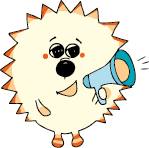 Родители нередко избегают разговаривать с детьми про сексуальность и отношения из-за собственных стереотипов и страхов. Возможно, в детстве они не получали опыт доверительных отношений со своими родителями и из-за этого считают тему сексуальности табуированной. Во взрослой жизни их собственным детям будет гораздо сложнее обсуждать со своим партнером или партнершей интимные отношения, переживания. Кроме того, дети таких родителей в будущем часто испытывают трудности, когда нужно отказаться от сексуальной близости, если они ее не желают.Как происходит психосексуальное развитие ребенка
до поступления в детский садДо поступления в детский сад ребенок проживает оральную стадию психосексуального развития1. Этот период начинается с кризиса новорожденности и переходит в младенчество. Ребенок начинает узнавать свое тело, знакомиться с половыми признаками. Это знание пока эмоционально не нагружено, воспринимается как данность.Гендерная социализация начинается с рождения, когда родители покупают для младенца одежду соответствующих цветов, определенные игрушки. Формируется образ тела, когда ребенок тянет в рот кулачки, сосет большой палец, хватает себя за ножки.Основной способ познания окружающего мира и получения удовольствия – через рот и его слизистую, например, во время грудного кормления. Когда ребенок начинает самостоятельно ходить, физически отделяется от матери, начинается переход к следующей стадии развития. Он вступает в кризис трех лет.Когда говорить с детьми про тело и сексуальностьРебенок задает первые вопросы о сексуальном развитии. Например: «Как ты меня родила?», «Когда появится на светмой братик/сестричка?», «А что такое секс?» Расскажите ребенку, как он родился, доступными словами с учетом его возраста.Ребенок проявляет любопытство к своему полу. Интересуется  различиями между мальчиками и девочками, темами секса и деторождения. Дайте понять, что вы открыты для разговора.Ребенок приносит из детского сада познания о сексе. Лучше разговаривать с ребенком прежде, чем он получит информацию из сомнительного источника: на детской площадке во дворе, от ровесников, чужих взрослых.Ребенок проявляет интерес к сексуальной тематике. Он фанта- зирует, рисует на эту тему, употребляет нецензурные выражения. Помогите ему сформировать здоровое восприятие своего тела.Ребенок не знает правил безопасного поведения. Обсудите правила безопасности, физические и телесные границы в отношениях, что «нет» означает «нет».Какие есть аргументы «за» и «против» беседы с детьми про их тело«За»Чтобы донести информацию до ребенка грамотно, честно и доступно.  Чтобы сохранить с ним доверительные и близкие отношения. Чтобы сформировать у ребенка навыки личной гигиены, заботы о своем теле и физическом здоровье.Чтобы помочь ребенку в развитии позитивного взгляда на тело, физиологические проявления, гендерную идентичность и сексуальность.Чтобы развить у ребенка сексуальную грамотность и безопасность. Чтобы ребенок всегда мог напрямую обратиться к родителям за помощью при проблемах, трудностях или вопросах по теме сексуальности, телесности, здоровья, гендерной идентичности.«Против»Страх нанести ребенку психологическую травму. Ожидание активных вопросов от ребенка. Опасения преждевременного или неуместного разговора. Ожидания, что ребенок сам все узнает.Семейная установка не разговаривать о сексе идет от старших.Опасения «испортить ребенка», привить ему «распущенность».Религиозные убеждения и культурные традиции семьи.Неосознаваемые переживания родителей при обсуждении секса: растерянность, страх, тревога, смущение, чувство вины, злость, отвращение.Родительские мифы и как дети реагируют на нихРодительские мифыБояться, что обсуждение сексуальности сделает ребенка морально распущенным и он «пустится во все тяжкие» («Наш ребенок пока еще слишком мал для этого!», «Вырастешь - узнаешь!», «Грех интересоваться такими вещами!»).Давать понять, что разговоры про тело и сексуальность являются чем- то «грязным» и постыдным: «Откуда ты узнал об этих гадостях?!».Пускать все на самотек: «В моем детстве со мной никто не говорил об этом и я не собираюсь!», «Все как-то про это узнали - и он узнает!».Упрощать: «Ну, ты же видел собачек? Вот и у людей так же». Игнорировать вопросы или придумывать сказки «Твоего братика нам принес ангел!».Отрицать: «В нашей стране/семье секса нет!».Делегировать ответственность: «Сверстники наверняка тебе лучше объяснят!» или «Да, они во дворе уже давно побольше нашего знают про секс! Зачем что-то обсуждать?».Обесценивать или негативно реагировать в адрес рассказчика: «Кто из ребят в саду тебе такое рассказал? Я обязательно пожалуюсь его маме!».Читать скучную, длинную и назидательную лекцию с нравоучениями и предписаниями: «Делай, как я говорю!».Сильно стесняться чувства неловкости, растерянности и стыда: «Я не знаю, как начать разговор с ребенком про «это». Не могу подобрать подходящих слов!».Ожидать инициативы от ребенка «Пусть он сначала сам задаст   прямой вопрос. Зачем я буду первым разговор затевать?»Реакция ребенка«Лучше никогда не спрашивать и не обсуждать с ними эти темы!».«Родители всегда слишком заняты и хотят, чтобы я от них отстал».«Все, что связано с телом и сексуальностью, - это грязно, стыдно и мерзко!».«Это только мои проблемы!». «Они считают, что все это - большая глупость». «Родителям нельзя доверять».«Они меня обманывают или что-то скрывают».«Я всегда буду для них слишком маленьким и глупым, чтобы обсуждать такие вещи».«Для них не важны мои чувства, мысли и проблемы». «Они ни в чем не разбираются и сами ничего не знают». Q5 «Родители будут ругать меня или обвинять, стыдить». «Им не до меня, у них много своих проблем». «Спрошу у сверстников». 5 «Посмотрю в интернете и сам все узнаю».Пример. Одна из мам вспоминает: «В детстве я знала, что женщины носят младенцев в животе, но думала, что женщина просто выходит замуж и именно из-за этого у нее внутри появляется маленький ребенок. О реальном положении дел я впервые услышала на детской площадке, когда мне было лет шесть-семь. Этот рассказ показался мне просто невероятным: “Мой папа такое делает?!” Я помчалась домой и потребовала от мамы подтвердить, что на самом деле все не так. А она расплакалась и сказала, что уже собиралась мне об этом рассказать. Выяснилось, что меня не обманули».